KHYBER PAKHTUNKHWA PUBLIC SERVICE COMMISSION              (EXAMINATION WING)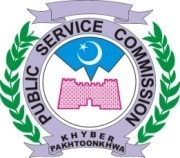 By approval of the Honorable Chairman KPPSC, the Examination Conduct Branch has scheduled Ability Tests for recruitment of various posts in different departments of Khyber Pakhtunkhwa as per program given below:-Important Instructions:-Details of Examination Centers and Roll Numbers will be uploaded shortly on official websitei-ewww.kppsc.gov.pk. If any candidate does not get intimation through website , SMS or E-Mail regarding his / her test, he / she may confirm his / her status from the office before exam on Telephone Number 091-9212976 / 091-9214131 -9212897- 9213750- 9213563 (Ext: No 105, 113) or visit to office on any working day.The candidates must bring Call Letter and Original Computerized National Identity Card. Otherwise they will not be allowed to enter the examination hall.Bringing of Mobile phone and other electronic gadgets are strictly prohibited in the Examination Hall.All the Candidates are directed to confirm the Roll numbers and location of halls one day before the date of Exam to avoid any inconvenience.COVID-19, SPECIAL INSTRUCTIONS FOR EXAMS: Candidates shall wear Face Mask, maintain social distancing, avoid handshake, use hand sanitizers and bring own water bottle										     CONTROLLER EXAMINAITON											       (CONDUCT)    No. KPPSC/EXAMS/SCH-09	Dated: - 02/09/2022  Copy to the:-        CONTROLLER EXAMINAITON											         (CONDUCT)9TH SCHEDULE OF 2022 (SYLLABUS)9TH SCHEDULE OF 2022 (SYLLABUS)9TH SCHEDULE OF 2022 (SYLLABUS)9TH SCHEDULE OF 2022 (SYLLABUS)9TH SCHEDULE OF 2022 (SYLLABUS)9TH SCHEDULE OF 2022 (SYLLABUS)S#Nomenclature of PostNo of PostsQualificationSyllabusTest Date / Timefemale lecturer home economics in higher education departmentADVT NO 06/2021SR.NO. 02022nd Class Master’s Degree in the relevant subject or equivalent qualification from a recognized University.45 MCQs Based on Advertised Qualification.15-09-2022ThursdayMorning10: 00 AM to 11:00 AMHEAD MASTER (MALE) (BPS-17) IN ELEMENTARY & SECONDARY EDCUATION DEPARTMENT.ADVT NO 07/2021SR.NO. 03&HEADMASTER (MALE) (BPS-17) IN ELEMENTARY & SECONDARY EDUCATION DEPARTMENT.ADVT NO 01/2022SR.NO. 1248+34______82Master Degree with B. Ed, M.Ed, MA (Education) or equivalent qualification from a recognized University and Five (05) years Teaching Experience in High/ Middle Schools owned or recognized by the Government.45 MCQs Based on Advertised Qualification  i-e Education15-09-2022ThursdayEvening02: 00 PM to 03:00 PMFEMALE LECTURER GEOGRAPHY (BPS-17)  IN HIGHER EDUCATION DEPARTMENTADVT NO 01/2022SR.NO. 26(VI)08:(i) 2nd Class Master’s Degree in the relevant subject or equivalent qualification from a recognized University, 45 MCQs Based on Advertised Qualification.16-09-2022FridayMorning10: 00 AM to 11:00 AMHEADMISTRESS (BPS-17) IN ELEMENTARY &SECONDARY EDUCATION DEPARTMENTADVT NO 07/2021SR.NO. 02&HEADMISTRESS (BPS-17) IN ELEMENTARY & SECONDARY EDUCATION DEPARTMENT.ADVT NO 01/2022SR.NO. 1381+1596Master Degree with B.Ed, M.Ed, MA (Education) or equivalent qualification from a recognized University and Five (05) years Teaching Experience in High/ Middle Schools owned or recognized by the Government.45 MCQs Based on Advertised Qualification  i-e Education16-09-2022FridayEvening02: 00 PM to 03:00 PMSUB DIVISIONAL EDUCATION OFFICER/ ASSISTANT DIRECTOR (BPS-17) (FEMALE) IN ELEMENTARY & SECONDARY EDUCATION DEPARTMENT.ADVT NO 09/2021SR.NO. 1319At least 2nd Class Master’s Degree or Four (04) years BS Degree from a recognized University;(ii) At least 2nd Class Bachelor’s Degree of Education from a recognized University; AND(iii) Three years teaching or administrative experience in Government recognized Institutes or offices.45 MCQs Based on Advertised Qualification  i-e Education16-09-2022FridayEvening02: 00 PM to 03:00 PMFEMALE LECTURER PSYCHOLOGY (BPS-17) IN HIGHER EDUCATION DEPARTMENT.ADVT NO 01/2022SR.NO. 2609i) 2nd Class Master’s Degree in the relevant subject or equivalent qualification from a recognized University.45 MCQs Based on Advertised Qualification.17-09-2022SaturdayMorning10: 00 AM to 11:00 AMMALE / feMALE SUBJECT SPECALIST (BPS-17)  ENGLISH  IN ELEMENTARY & SECONDARY EDUCATION DEPARTMENTADVT NO 09/2021SR.NO. 10,1142+92__________134At least 2nd class Master’s Degree or Four (04) years BS Degree in the relevant subject. And2. Nine months in service mandatory professional training at Regional Institute for Teacher Education (RITE) or Provisional Institute for Teacher Education (PITE).45 MCQs Based on Advertised Qualification.17-09-2022SaturdayEvening02: 00 PM to 03:00 PMMALE LECTURER (BPS-17) COMMERCE IN COMMERCE COLLEGESADVT NO 04/2021SR.NO. 2518At least 2nd Class Master Degree/ BBA (Hons)/ BS (04 years) or equivalent qualification in the relevant subject from a recognized University.45 MCQs Based on Advertised Qualification.19-09-2022MondayMorning10: 00 AM to 11:00 AMFEMALE LECTURER HISTORY (BPS-17) IN HIGHER EDUCATION DEPARTMENT.ADVT NO 01/2022SR.NO. 2609i) 2nd Class Master’s Degree in the relevant subject or equivalent qualification from a recognized University, 45 MCQs Based on Advertised Qualification.19-09-2022MondayMorning10: 00 AM to 11:00 AMMALE  SUBJECT SPECIALISTS (BPS-17) BIOLOGY IN ELEMENTARY AND SECONDARY EDUCATION DEPARTMENT ADVT NO 09/2021SR.NO. 1117At least 2nd class Master’s Degree or Four (04) years BS Degree in the relevant subject. And2. Nine months in service mandatory professional training at Regional Institute for Teacher Education (RITE) or Provisional Institute for Teacher Education (PITE).45 MCQs Based on Advertised Qualification  19-09-2022MondayEvening02: 00 PM to 03:00 PMFemale SUBJECT  SPECALIST (BPS-17) MATHS  IN ELEMENTARY & SECONDARY EDUCATION DEPARTMENTADVT NO 09/2021SR.NO. 10&FEMALE LECTURER (BPS-17) MATHEMATICS IN HIGHER EDUCATION DEPARTMENTADVT NO 01/2022SR.NO. 26(XII)62+11_________73At least 2nd class Master’s Degree or Four (04) years BS Degree in the relevant subject. And2. Nine months in service mandatory professional training at Regional Institute for Teacher Education (RITE) or Provisional Institute for Teacher Education (PITE)..45 MCQs Based on Advertised Qualification.20-09-2022TuesdayMorning10: 00 AM to 11:00 AMFemale SUBJECT  SPECALIST (BPS-17) MATHS  IN ELEMENTARY & SECONDARY EDUCATION DEPARTMENTADVT NO 09/2021SR.NO. 10&FEMALE LECTURER (BPS-17) MATHEMATICS IN HIGHER EDUCATION DEPARTMENTADVT NO 01/2022SR.NO. 26(XII)62+11_________732nd Class Master’s Degree in the relevant subject or equivalent qualification from a recognized University.45 MCQs Based on Advertised Qualification.20-09-2022TuesdayMorning10: 00 AM to 11:00 AMFEMALE SUBJECT SPECIALISTS (BPS-17) BIOLOGY IN ELEMENTARY AND SECONDARY EDUCATION DEPARTMENT ADVT NO 09/2021SR.NO. 1071At least 2nd class Master’s Degree or Four (04) years BS Degree in the relevant subject. And2. Nine months in service mandatory professional training at Regional Institute for Teacher Education (RITE) or Provisional Institute for Teacher Education (PITE).45 MCQs Based on Advertised Qualification.20-09-2022TuesdayEvening02: 00 PM to 03:00 PMTotal Total 538PS to Honorable Chairman KP PSC.PS to Honorable Secretary KP PSC. Director Recruitment KP PSC. Director Examinations KP PSC Director Curriculum & Research KP PSC.Psychologist KP PSC.Deputy Director Admin KP PSC.Deputy Director-IT to upload the same on official website for information of all concerned.								        (CONDUCT)Controller Exam (Conduct) KP PSC.Controller Exam (Secrecy) KPPSC.Assistant Director IT (Web) KPPSCRegistrar Examination KPPSCSuperintendent Exam Secrecy KPPSC.Store Keeper KP PSCOffice file.